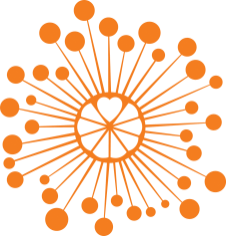 ИНФОРМАЦИОННЫЙ ЦЕНТР АТОМНОЙ ЭНЕРГИИ214000, г. Смоленск, ул. Пржевальского, 4; тел. (4812) 68-30-85www.smolensk.myatom.ru  e-mail: smolensk@myatom.ruВ ИЦАЭ прошла встреча творческой группы учителей7 ноября в ИЦАЭ Смоленска прошла встреча учителей и методистов, которые занимаются проблемами обучения и социализации детей с ограниченными возможностями здоровья (ОВОЗ) и детей-инвалидов в образовательном пространстве. Наталья Васинова, заведующая методическим отделом МБУ ДО «Центр дополнительного образования», пояснила, что для работы с такой категорией детей создана специальная рабочая группа, руководителем которой является Елена Золотарева, социальный педагог, учитель начальных классов МБОУ «СШ №3». Елена Иванова обозначила цели и задачи работы группы, рассказала о международной и российской нормативно-правовой базе работы с детьми с ОВОЗ и детьми-инвалидами. Особое внимание она обратила на то, что группе необходимо систематизировать  педагогический  опыт  специалистов, работающих в условиях  инклюзивного образования в городе Смоленске.О том, как работают с детьми с ограниченными возможностями здоровья в ИЦАЭ, рассказала директор центра Наталья Кибисова. Кроме того, участники встречи узнали о новых проектах центра. 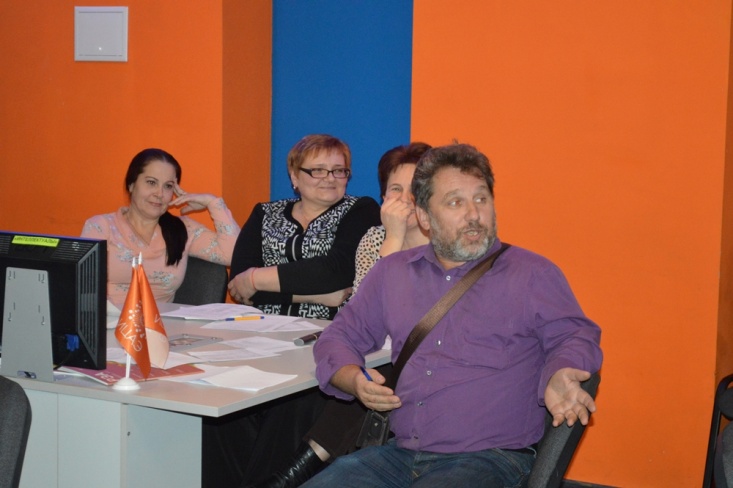 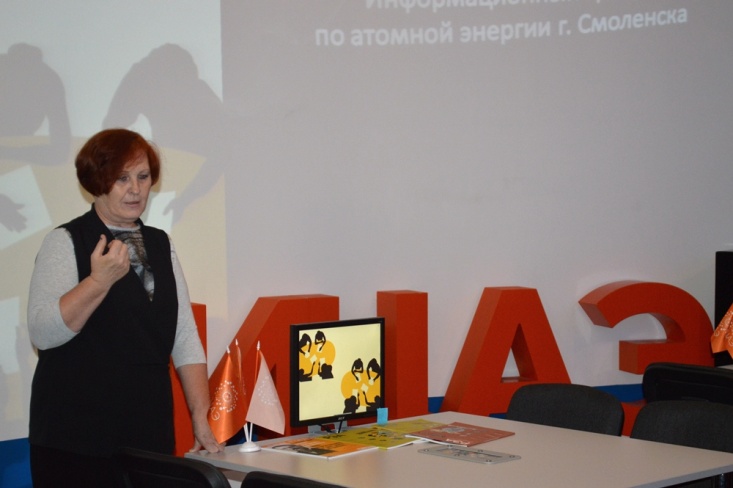 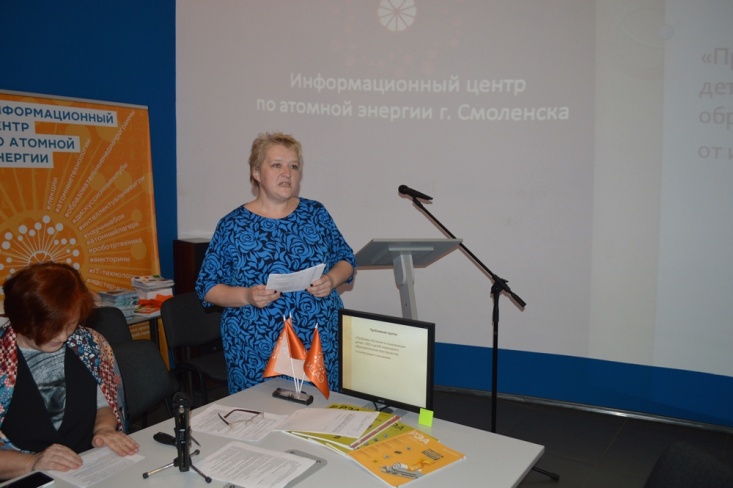 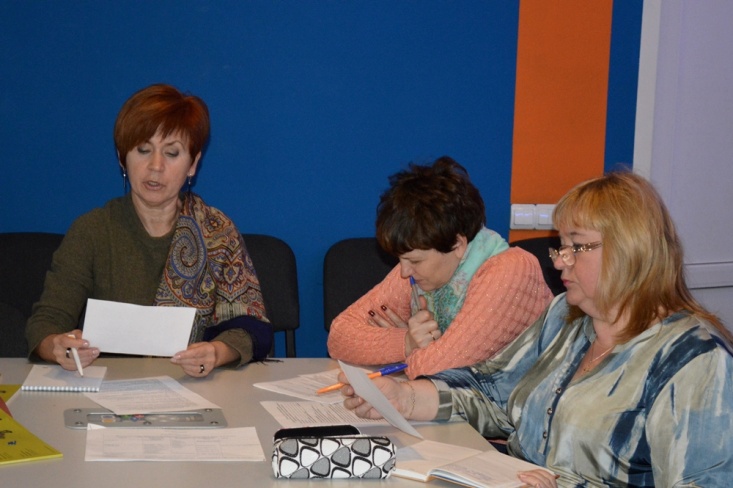 